Year 6: Autumn 1 2023 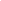 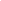 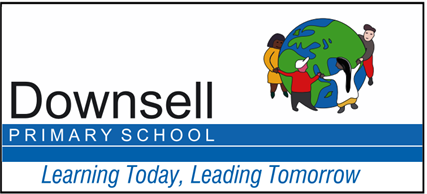 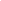 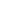 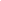 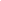 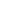 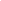 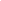 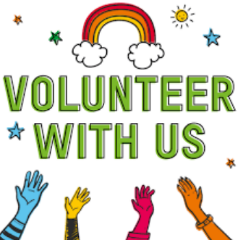 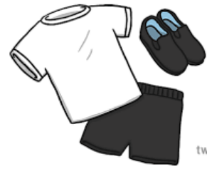 